 «Проектирование индивидуального образовательного маршрута   младшего школьника в системе дополнительного образования через  реализацию ДООП «Логика» (выявление и сопровождение детей, имеющих предпосылки интеллектуальной одаренности)Дополнительная общеразвивающая программа «Логика» относится к программам социально - педагогической направленности и имеет базовый уровень освоения. Цель программы - развитие мотивации к обучению в школе через формирование познавательного интереса, эмоциональной сферы и включение ребёнка в социальную среду. Задачи программы: 1. Развивать у учащихся познавательные интересы, мышление, воображение, творческие способности.  2. Пробуждать у ребенка любознательность, исследовательские интересы и формирование на этой основе умения учиться. 3. Научить взаимодействовать с педагогом и другими учащимися в ходе выполнения учебных задач. 4. Воспитывать самостоятельность, умение планировать и последовательно осуществлять задуманное, добиваться результата. 5. Развивать у детей коммуникативные способности и социальные навыки.Отличительные особенности данной программы от других программ в этой области заключается в том, что основная задача это формирование потребности ребенка в познании, что является необходимым условием полноценного развития ребенка и играет неоценимую роль в формировании детской личности. Образовательный процесс направлен, прежде всего, на обеспечение познавательного, эмоционального и социального развития детей, способствующих их общему развитию. Младшие школьники, имеющие предпосылки интеллектуальной одаренности характеризуются следующими признаками:- ранняя речь и большой словарный запас; - употребление сложных слов;- раннее освоение счета или чтения;- постоянно находятся в поиске ответа на интересующие их вопросы;- любознательны, проявляют самостоятельность, активны,- характерно предварительное планирование своей деятельности: игры, рисования, аппликации; - замыслы отличаются развернутостью и продуманностью последовательности будущих действий, оригинальностью, проявлением собственной индивидуальности. Для того, чтобы отследить динамику развития одарённости, проводиться психолого-педагогическая диагностика (в начале года), и итоговая диагностика (в конце года) По результатам психолого-педагогической диагностики по исследованию интеллектуальной одарённости воспитанников, определится банк детей с особыми задатками и способностями. Для первичной диагностики используется  методика «Карта одаренности», созданная А.И. Савенковым на основе методики Д. Хаана и М. Каффа.; дальнейшее обследование проводится с детьми, у которых склонность проявляется в интеллектуальной сфере. Сделать вывод о наличии интеллектуальной одаренности можно только на основе результатов комплексной диагностики. Поэтому для углубленного определения уровня развития интеллекта у детей используются следующие методики: - экспресс диагностика психически - познавательных процессов (Н.Н. Павлова и Л.Г. Руденко); - методика «Дерево желаний» В.С. Юркевич;- тест «Нарисуй человека» Ф. Гудинаф. На основе результатов комплексной диагностики можно сделать вывод о наличии интеллектуальной одарённости детей. Данные этого банка можно будет использовать для разработки индивидуального маршрута ребёнка по дальнейшему развитию его одарённости.  Индивидуальные образовательные маршруты могут быть реализованы различными способами:Занятие в  объединении. Образовательный маршрут может предполагать углубленное изучение определенной темы.Групповые занятия. Для группы учащихся может быть организовано групповое консультирование отдельного вопроса или темы.Практика. Это вид деятельности, обеспечивающий выработку навыков самостоятельной  работы ребенка.Пример индивидуального образовательного маршрутаОбучающего(ей)ся  объединения «Логика»	(название детского объединения)Социально -  гуманитарное  направлениеФамилия, имя, отчество обучающего(ей)сяВозраст:	, дата рождения	Год обучения в детском объединении	год вступления в объединение	Характеристика личностных качеств (краткая):Основания для создания индивидуального образовательного маршрута:способствовать развитию интеллектуальной одаренности  Этапы образовательного маршрута. Меняется структурирование учебного материала по типу  концентрических кругов. В структуру такой программы обычно входят несколько более мелких подпрограмм (они могут быть относительно автономны). Пройдя первый круг, ребенок осваивает второй, потом третий. Благодаря такой структуре один и тот же вид деятельности отрабатывается на занятиях периодически, многократно, причем содержание постепенно усложняется и расширяется за счет обогащения компонентами углубленной проработки каждого действия. При таком способе структурирования материала открываются большие возможности для исследовательской деятельности учащихся, которая, как раз, направлена на развитие их одаренности.Говоря о встраивании ребенка в конкурсы, олимпиады, остановилась на мероприятиях, направленных на развитие интеллектуальных и творческих способностей, которые  вошли в перечень олимпиад, конкурсов, утвержденный Минпросвещения России на 2023-2024 г. Для участия дошкольников остановились на следующих конкурсах: Всероссийский конкурс исследовательских работ и творческих проектов дошкольников и младших школьников «Я - ИССЛЕДОВАТЕЛЬ», Детский экологический фестиваль  с международным участием «ЭкоСказы «Роева ручья», Всероссийский  конкурс творческих, проектных и исследовательских работ учащихся «#ВместеЯрче». Использую для развития интеллектуальных способностей детей ресурсы следующих образовательных платформ при совместной работе с родителями :Результаты работы:Качественные:дети учатся  задавать проблемные вопросы;умеют делать выводы, умозаключения  на основе практического опыта; умеет работать со схемами, простыми алгоритмами, таблицами; формируется культура публичного выступления; происходит приращение словарного запаса ребенка и развитие устной речи (формулирует сложные высказывания); участие в интеллектуальных конкурсах разного уровня (НПК «Юные исследователи», олимпиады Учи.ру и пр.)Количественные:100% обучающихся ДООП «Логика» активно занимаются на платформе Учи. Ру;10  победителей и призеров в олимпиадах и интеллектуальных конкурсах на Учи. Ру.Таким образом, можно сделать вывод, что работа  по проектированию индивидуального образовательного маршрута   младшего школьника в системе дополнительного образования через  реализацию ДООП «Логика» уже дает первые положительные результаты. Этап / цельСодержаниеПредполагаемый результатНачальный этап Цель: выявить индивидуальные интересы и познавательные потребности на данном этапе.Беседы и наблюдения за обучающимся во время занятий.Проведение анкетирования по изучению познавательных способностей.Выявление индивидуальных   познавательных желаний и интересов.4.Индивидуальные занятия  с ребенком.1.Подготовка к мероприятиям, раскрывающим интеллектуальные возможности.2. Участие в конкурсах.Этап развития Цель: способствовать дальнейшему развитию и реализации  способностей обучающегося.Проведение методик по изучению уровня самооценки и притязаний, по изучению темперамента.Продолжение индивидуальных занятий.Усложнение видов интеллектуальной  деятельности, подготовка к участию в  интеллектуальных конкурсахВысокий уровень участия в городских, районных и  краевых конкурсах.2.Развитие интеллектуальных  способностей, самооценки и уровня притязаний.Этап саморазвития Цель: содействовать выходу интеллектуальной  деятельности обучающегося на новый, более высокий уровень Совместный подбор и обсуждение нового познавательного  материала.2. Индивидуальная работа над исследовательским  проектом.Высокий уровень участия в конкурсах разного уровня.2.Развитие субъектной позиции и креативностиназвание«Разумейкин»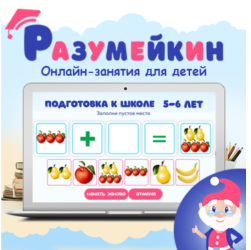 Онлайн-занятия для детей от 3 до 10 лет. Подготовка к школе и повышение успеваемости младших школьников.Учи. Ру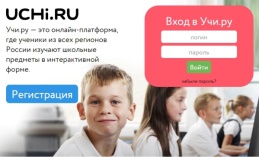 Курс для самых маленьких учеников включает в себя 121 карточку с интерактивными заданиями, которые сгруппированы по темам: «Числа и счет», «Сложение и вычитание до пяти», «Сложение и вычитание до десяти», «Пространственные отношения», «Плоские фигуры и их свойства». Сначала ученик знакомится с цифрами и разными способами их написания, с числовым рядом, а затем переходит от символов к содержательному счету, то есть связывает числа с объектами и персонажами — яркими кубиками, фруктами, веселыми животными и птицами.